SUPPLEMENTAL MATERIALSSupplemental Material 1. The descriptive statistics, skewness and kurtosis of variables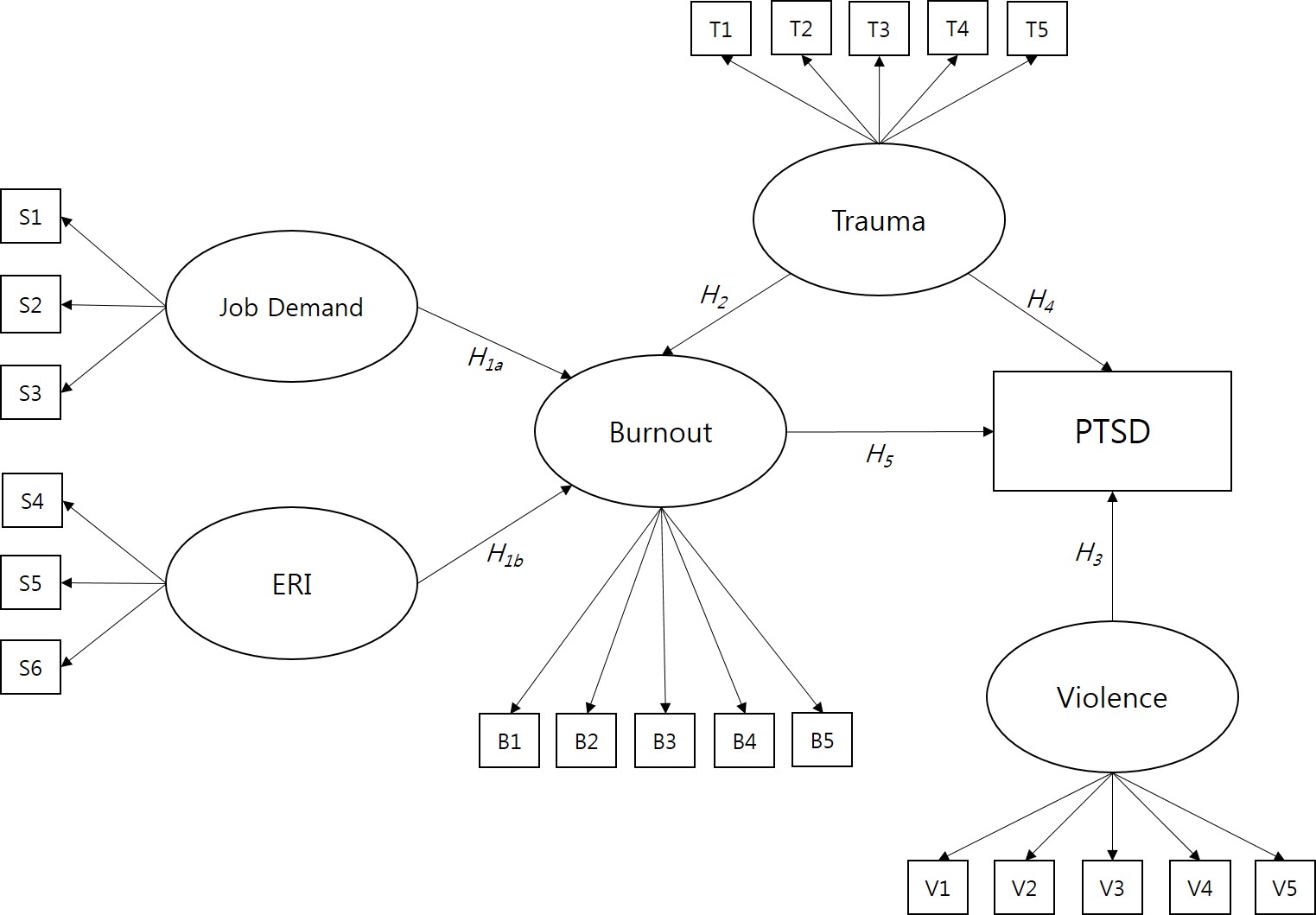 Supplemental Material 2. Specification of a structural equation model for the Effect of Burnout on PTSD Symptoms in Firefighters, including mediating and effects of trauma. The model was fitted to the self-reported data of firefighters collected in the FRESH study (2016–2017). Rectangles indicate observed variables, and ellipses represent latent variables/constructs. Single-headed arrows indicate a directional effect.VariablesMean±SDMinMaxSkewnessKurtosisJob Demand (1~4)S12.44±0.65140.55-0.04S22.67±0.72140.17-0.51S32.90±0.6214-0.170.17ERI (1~4)S42.73±0.5814-0.710.8S52.72±0.4114-0.440.35S62.71±0.5914-0.60.53Burnout (1~7)B13.02±1.56171.562.42B22.99±1.63170.67-0.42B33.54±1.82170.29-1.01B43.12±1.77170.59-0.67B52.90±1.68170.84-0.11Trauma (1~5)T12.93±1.0115-0.03-0.65T22.29±0.99150.47-0.36T32.50±1.00150.38-0.49T42.49±0.95150.45-0.39T52.18±0.98150.710.1Violence (1~4)V12.66±0.7614-0.44-0.06V21.84±0.63140.490.99V32.28±0.77140.08-0.44V42.14±0.72140.340.06V51.89±0.68140.460.31PTSD score (0~51)4.31±6.050482.559.54Supplemental Material 3. The summary of goodness of ﬁt indices for the hypothesized SEM modelSupplemental Material 3. The summary of goodness of ﬁt indices for the hypothesized SEM modelSupplemental Material 3. The summary of goodness of ﬁt indices for the hypothesized SEM modelFit IndexValueAbsolute Fit Indexχ2452.458 (p<.001)Absolute Fit IndexGFI (Goodness of Fit Index)0.927Absolute Fit IndexRMSEA (Root Mean Square Error of Approximation)0.049 (0.043, 0.055)Absolute Fit IndexSRMR (Standardized Root Mean Square residual)0.04Absolute Fit IndexECVI (Expected Cross-Validation Index)1.051Incremental Fit IndexCFI (Comparative Fit Index)0.96Incremental Fit IndexTLI (Tucker-Lewis Index)0.953Incremental Fit IndexNFI (Bentler-Bonett Normed Fit Index)0.931Incremental Fit IndexNNFI (Bentler-Bonett Non-normed Fit Index)0.953Incremental Fit IndexRNI (Relative Noncentrality Index)0.960 Incremental Fit IndexRFI (Bollen's Relative Fit Index)0.919 Incremental Fit IndexIFI (Bollen's Incremental Fit Index)0.960 Parsimonious Fit IndexNormed χ2 (χ2/df)2.357 Parsimonious Fit IndexAIC (Akaike Information Criteria)27291.932 Parsimonious Fit IndexAGFI (Adjusted  Goodness of Fit Index)0.906 Parsimonious Fit IndexPNFI (Parsimony Normed Fit Index)0.798 Parsimonious Fit IndexPGFI (Parsimony Goodness of Fit Index)0.725 Supplemental Material 4. Path analysis of the hypothesized SEM modelSupplemental Material 4. Path analysis of the hypothesized SEM modelSupplemental Material 4. Path analysis of the hypothesized SEM modelSupplemental Material 4. Path analysis of the hypothesized SEM modelSupplemental Material 4. Path analysis of the hypothesized SEM modelSupplemental Material 4. Path analysis of the hypothesized SEM modelSupplemental Material 4. Path analysis of the hypothesized SEM modelSupplemental Material 4. Path analysis of the hypothesized SEM modelHypothesisPathUnstandardized parametersUnstandardized parametersStandardized parametersStandardized parametersTwo-tailed p-valueAcceptancyHypothesisPathBSEβC.R.Two-tailed p-valueAcceptancyH1aJob Demand → Burnout1.121 0.137 0.411 8.171 <0.001AcceptH1bERI → Burnout-0.9440.148-0.290 -6.368<0.001AcceptH2Trauma → Burnout0.215 0.068 0.131 3.172 0.001AcceptH3Violence → PTSD1.337 0.551 0.123 2.428 0.014AcceptH4Trauma → PTSD0.622 0.358 0.085 1.736 0.081RejectH5Burnout → PTSD1.060 0.200 0.237 5.308 <0.001AcceptB=Unstandardized estimate; SE=Standard Error; β=Standardized estimate; C.R.: Critical ratioB=Unstandardized estimate; SE=Standard Error; β=Standardized estimate; C.R.: Critical ratioB=Unstandardized estimate; SE=Standard Error; β=Standardized estimate; C.R.: Critical ratioB=Unstandardized estimate; SE=Standard Error; β=Standardized estimate; C.R.: Critical ratioB=Unstandardized estimate; SE=Standard Error; β=Standardized estimate; C.R.: Critical ratioB=Unstandardized estimate; SE=Standard Error; β=Standardized estimate; C.R.: Critical ratioB=Unstandardized estimate; SE=Standard Error; β=Standardized estimate; C.R.: Critical ratioB=Unstandardized estimate; SE=Standard Error; β=Standardized estimate; C.R.: Critical ratioSupplemental Material 5. Moderating effect of Trauma on PTSDSupplemental Material 5. Moderating effect of Trauma on PTSDSupplemental Material 5. Moderating effect of Trauma on PTSDSupplemental Material 5. Moderating effect of Trauma on PTSDTest StatisticS.E.Two-tailed p-valueSobel test 2.715 0.091 0.012 Aroian test2.475 0.092 0.013 Goodman test2.551 0.089 0.011 http://www.quantpsy.org/sobel/sobel.htmhttp://www.quantpsy.org/sobel/sobel.htmDetails can be found in Sobel (1982), Goodman (1960), and MacKinnon, Warsi, and Dwyer (1995). Details can be found in Sobel (1982), Goodman (1960), and MacKinnon, Warsi, and Dwyer (1995). Details can be found in Sobel (1982), Goodman (1960), and MacKinnon, Warsi, and Dwyer (1995). Details can be found in Sobel (1982), Goodman (1960), and MacKinnon, Warsi, and Dwyer (1995). 